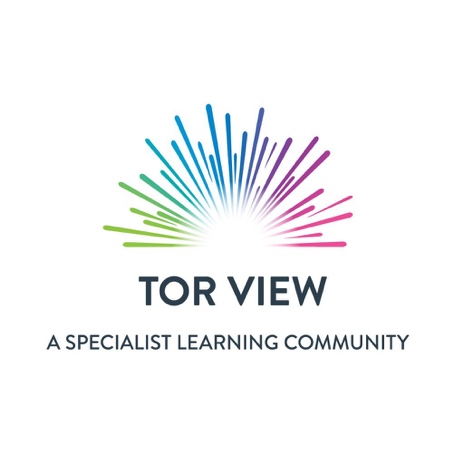 Long Term Mapping Design & Technology – KS3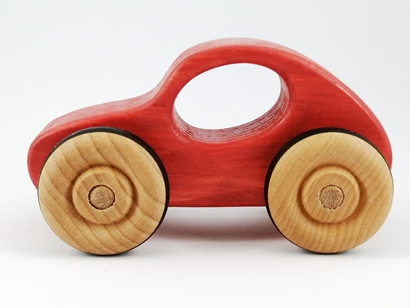 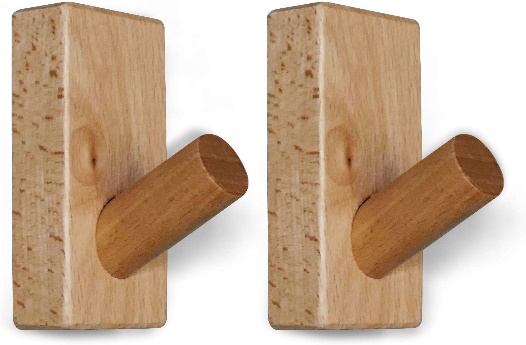 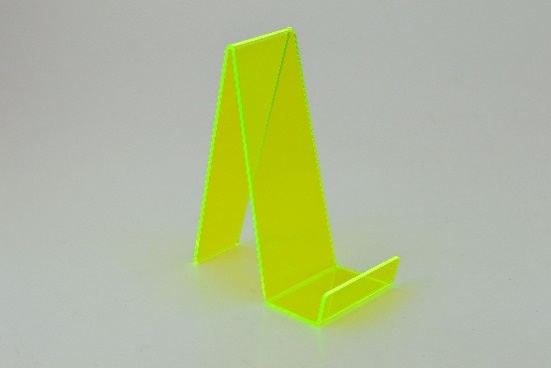 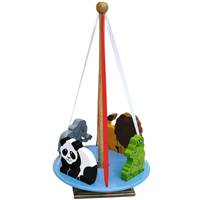 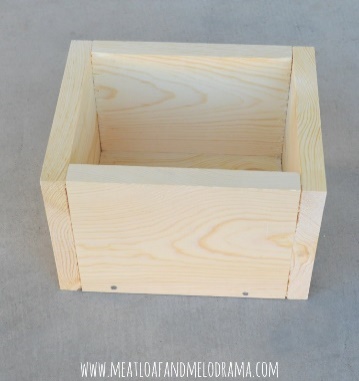 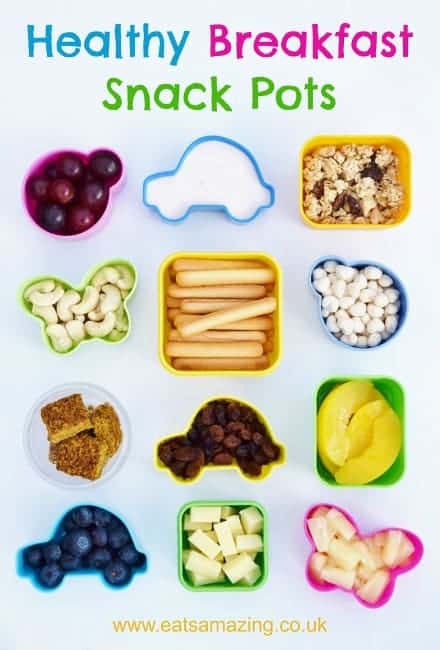 Cycle 1Cycle 2Cycle 3(2022-2023)(2023-2024)(2024 – 2025)Autumn 1Wooden Lettering & using stencils & templatesFPT’s – Focused Practical TasksDesign and Make a box with a blackboardFPT’s – Focused Practical TasksDesign and Make SignsFPT’s – Focused Practical TasksAutumn 2Design and Make Acrylic Tree TwirlersGaming/DVD RacksKey Ring ShelvesNets 1Axles and Card VehiclesFPT’s – Focused Practical TasksDesign and Make a RoundaboutFPT’s – Focused Practical TasksNets and PackagingFPT’s – Focused Practical TasksNets 2Design and Make a Wooden VehicleMovement and MechanismsDesign and Make a Healthy Snack PackSummer 1Mobile phone/iPad Holders/Photo framesFPT’s – Focused Practical TasksDesign and Make a set of coat hooksFPT’s – Focused Practical TasksMobiles and Wind CatchersFPT’s – Focused Practical TasksSummer 2SHINE preparation and manufactureNotice BoardsSHINE preparation and manufactureDesign and Make Musical InstrumentsSHINE preparation and manufactureMEDIUM-TERM PLANNING 2022- 2023MEDIUM-TERM PLANNING 2022- 2023MEDIUM-TERM PLANNING 2022- 2023MEDIUM-TERM PLANNING 2022- 2023MEDIUM-TERM PLANNING 2022- 2023MEDIUM-TERM PLANNING 2022- 2023MEDIUM-TERM PLANNING 2022- 2023MEDIUM-TERM PLANNING 2022- 2023MEDIUM-TERM PLANNING 2022- 2023MEDIUM-TERM PLANNING 2022- 2023MEDIUM-TERM PLANNING 2022- 2023MEDIUM-TERM PLANNING 2022- 2023Aspiration for LifeAspiration for LifeDifferentiated, aspirational targets dependent on pupil needs.Aspiring to make outstanding products that could be soldDifferentiated, aspirational targets dependent on pupil needs.Aspiring to make outstanding products that could be soldLanguage for LifeLanguage for LifeExplicit teaching/ exposure to new & known vocabulary.Explicit teaching/ exposure to new & known vocabulary.Learning for LifeLearning for LifeOpportunities to develop cross curricular skills e.g. drama, Art History and using DIY skills, including links to hobbiesOpportunities to develop cross curricular skills e.g. drama, Art History and using DIY skills, including links to hobbiesCYCLE 1 – 2022 - 2023Design and Technology Skills (Resistant Materials): Pupils will create significant levels of originality & the willingness to take creative risks to produce innovative ideas & prototypes. They will have an excellent attitude to learning & independent working. Pupils will master practical skills including cutting materials safely using tools provided, measure & demonstrate a range of cutting and shaping techniques. They will use a range of joining techniques & use materials to practise drilling, screwing, gluing & nailing materials to make & strengthen products. Design with purpose by identifying opportunities to design & make products by working efficiently. They will gain the ability to carry out thorough research, show initiative & ask questions to develop an exceptionally detailed knowledge of users’ needs. They will gain the ability to act as responsible designers & makers, working ethically, using finite materials carefully & working safely. Pupils will create simple products & have a thorough knowledge of which tools, equipment & materials to use to make their products. They will refine work & techniques as work progresses, continually evaluating the product design.LETTERING, PLAQUES & SCENERY/PROPSMATERIALS = MIXED/TEMPORARYLETTERING, PLAQUES & SCENERY/PROPSMATERIALS = MIXED/TEMPORARYLETTERING, PLAQUES & SCENERY/PROPSMATERIALS = MIXED/TEMPORARYNETS & CONTAINERS –3D SHAPESEASTER EGG DESIGN & VACUUM FORMINGMATERIALS = PLASTIC/TEMPORARYNETS & CONTAINERS –3D SHAPESEASTER EGG DESIGN & VACUUM FORMINGMATERIALS = PLASTIC/TEMPORARYNETS & CONTAINERS –3D SHAPESEASTER EGG DESIGN & VACUUM FORMINGMATERIALS = PLASTIC/TEMPORARYNETS & CONTAINERS –3D SHAPESEASTER EGG DESIGN & VACUUM FORMINGMATERIALS = PLASTIC/TEMPORARYMOBILES, JIGSAWS & MUSICAL INSTRUMENTSMATERIALS = WOOD/TEMPORARY/MIXED/NATURALMOBILES, JIGSAWS & MUSICAL INSTRUMENTSMATERIALS = WOOD/TEMPORARY/MIXED/NATURALMOBILES, JIGSAWS & MUSICAL INSTRUMENTSMATERIALS = WOOD/TEMPORARY/MIXED/NATURALMOBILES, JIGSAWS & MUSICAL INSTRUMENTSMATERIALS = WOOD/TEMPORARY/MIXED/NATURALMOBILES, JIGSAWS & MUSICAL INSTRUMENTSMATERIALS = WOOD/TEMPORARY/MIXED/NATURALCYCLE 1 – 2022 - 2023Design and Technology Skills (Resistant Materials): Pupils will create significant levels of originality & the willingness to take creative risks to produce innovative ideas & prototypes. They will have an excellent attitude to learning & independent working. Pupils will master practical skills including cutting materials safely using tools provided, measure & demonstrate a range of cutting and shaping techniques. They will use a range of joining techniques & use materials to practise drilling, screwing, gluing & nailing materials to make & strengthen products. Design with purpose by identifying opportunities to design & make products by working efficiently. They will gain the ability to carry out thorough research, show initiative & ask questions to develop an exceptionally detailed knowledge of users’ needs. They will gain the ability to act as responsible designers & makers, working ethically, using finite materials carefully & working safely. Pupils will create simple products & have a thorough knowledge of which tools, equipment & materials to use to make their products. They will refine work & techniques as work progresses, continually evaluating the product design.Autumn 17 weeksAutumn 27 weeksAutumn 27 weeksSpring 16 weeksSpring 16 weeksSpring 27 weeksSpring 27 weeksSummer 15 weeksSummer 15 weeksSummer 27 weeksSummer 27 weeksCYCLE 1 – 2022 - 2023Design and Technology Skills (Resistant Materials): Pupils will create significant levels of originality & the willingness to take creative risks to produce innovative ideas & prototypes. They will have an excellent attitude to learning & independent working. Pupils will master practical skills including cutting materials safely using tools provided, measure & demonstrate a range of cutting and shaping techniques. They will use a range of joining techniques & use materials to practise drilling, screwing, gluing & nailing materials to make & strengthen products. Design with purpose by identifying opportunities to design & make products by working efficiently. They will gain the ability to carry out thorough research, show initiative & ask questions to develop an exceptionally detailed knowledge of users’ needs. They will gain the ability to act as responsible designers & makers, working ethically, using finite materials carefully & working safely. Pupils will create simple products & have a thorough knowledge of which tools, equipment & materials to use to make their products. They will refine work & techniques as work progresses, continually evaluating the product design.Where’s my Keys? Where’s my phone plaqueKey Ring ShelvesScenery & PropsKey Ring ShelvesScenery & PropsNets and Packaging – Influences = Escher Mathematician/NETSNets and Packaging – Influences = Escher Mathematician/NETSDesign & Make a Healthy Snack PackDesign & Make a Healthy Snack PackMobiles & Wind catchersMobiles & Wind catchersMusical InstrumentsSHINE Preparation Musical InstrumentsSHINE Preparation CYCLE 1 – 2022 - 2023Design and Technology Skills (Resistant Materials): Pupils will create significant levels of originality & the willingness to take creative risks to produce innovative ideas & prototypes. They will have an excellent attitude to learning & independent working. Pupils will master practical skills including cutting materials safely using tools provided, measure & demonstrate a range of cutting and shaping techniques. They will use a range of joining techniques & use materials to practise drilling, screwing, gluing & nailing materials to make & strengthen products. Design with purpose by identifying opportunities to design & make products by working efficiently. They will gain the ability to carry out thorough research, show initiative & ask questions to develop an exceptionally detailed knowledge of users’ needs. They will gain the ability to act as responsible designers & makers, working ethically, using finite materials carefully & working safely. Pupils will create simple products & have a thorough knowledge of which tools, equipment & materials to use to make their products. They will refine work & techniques as work progresses, continually evaluating the product design.Week 1- Health & Safety – Rules & Routines. Design Stage.Weeks 2 + 3 Practicing drawing around templates & within stencilsWeeks 4 – 7 Design, Plan, Make & Evaluate, Improve?Week 1 - Health & Safety – Rules & Routines. Design Stage.Weeks 2 + 3 Drawing around templates/stencilsWeeks 4 – 7 Design, Plan, Make & Evaluate, ImproveWeek 1 - Health & Safety – Rules & Routines. Design Stage.Weeks 2 + 3 Drawing around templates/stencilsWeeks 4 – 7 Design, Plan, Make & Evaluate, ImproveWeek 1- Health & Safety – Rules & Routines. Investigate NetsWeeks 2 -5 Investigating nets – 2D /3D shapes, tabs, making packaging. Design a new Easter Egg BoxWeek 6 Design, Plan, Make &-Evaluate, ImproveWeek 1- Health & Safety – Rules & Routines. Investigate NetsWeeks 2 -5 Investigating nets – 2D /3D shapes, tabs, making packaging. Design a new Easter Egg BoxWeek 6 Design, Plan, Make &-Evaluate, ImproveWeek 1-4 Evaluate existing snacks – what are they made from? Investigate plastics. Design a Healthy Snack Pack/Use ICT to design using PublisherWeeks 5  - Health & Safety – Rules & Routines. Watch the Vacuum Forming Machine working/watch videos, continue designs. Week 6 Design, Plan, Make & Evaluate, Improve Invite your Food Technology friends to try our Packs!Week 1-4 Evaluate existing snacks – what are they made from? Investigate plastics. Design a Healthy Snack Pack/Use ICT to design using PublisherWeeks 5  - Health & Safety – Rules & Routines. Watch the Vacuum Forming Machine working/watch videos, continue designs. Week 6 Design, Plan, Make & Evaluate, Improve Invite your Food Technology friends to try our Packs!Week 1- Health & Safety – Rules & Routines. Play with Wind-catchers outsideWeeks 2 -4 Design wind catchers based on Spiral shapes & twisted acrylic sheet. Look at how acrylic is manufactured.Week 5 -  Design, Plan, Make & Evaluate, Change? Can they move in the wind?Week 1- Health & Safety – Rules & Routines. Play with Wind-catchers outsideWeeks 2 -4 Design wind catchers based on Spiral shapes & twisted acrylic sheet. Look at how acrylic is manufactured.Week 5 -  Design, Plan, Make & Evaluate, Change? Can they move in the wind?Week 1- Health & Safety – Rules & Routines. Evaluate musical instrumentsWeeks 2 + 3 Design & Make musical instruments using recycled and natural materialsWeeks 4 – 7 Design, Plan, Make & Evaluate, Improve Do they make a noise?Week 1- Health & Safety – Rules & Routines. Evaluate musical instrumentsWeeks 2 + 3 Design & Make musical instruments using recycled and natural materialsWeeks 4 – 7 Design, Plan, Make & Evaluate, Improve Do they make a noise?CYCLE 1 – 2022 - 2023Design and Technology Skills (Resistant Materials): Pupils will create significant levels of originality & the willingness to take creative risks to produce innovative ideas & prototypes. They will have an excellent attitude to learning & independent working. Pupils will master practical skills including cutting materials safely using tools provided, measure & demonstrate a range of cutting and shaping techniques. They will use a range of joining techniques & use materials to practise drilling, screwing, gluing & nailing materials to make & strengthen products. Design with purpose by identifying opportunities to design & make products by working efficiently. They will gain the ability to carry out thorough research, show initiative & ask questions to develop an exceptionally detailed knowledge of users’ needs. They will gain the ability to act as responsible designers & makers, working ethically, using finite materials carefully & working safely. Pupils will create simple products & have a thorough knowledge of which tools, equipment & materials to use to make their products. They will refine work & techniques as work progresses, continually evaluating the product design.SKILLS LINKED TO THE DESIGN PROCESS – DESIGN, PLAN, MAKE, EVALUATE, IMPROVESKILLS LINKED TO THE DESIGN PROCESS – DESIGN, PLAN, MAKE, EVALUATE, IMPROVESKILLS LINKED TO THE DESIGN PROCESS – DESIGN, PLAN, MAKE, EVALUATE, IMPROVESKILLS LINKED TO THE DESIGN PROCESS – DESIGN, PLAN, MAKE, EVALUATE, IMPROVESKILLS LINKED TO THE DESIGN PROCESS – DESIGN, PLAN, MAKE, EVALUATE, IMPROVESKILLS LINKED TO THE DESIGN PROCESS – DESIGN, PLAN, MAKE, EVALUATE, IMPROVESKILLS LINKED TO THE DESIGN PROCESS – DESIGN, PLAN, MAKE, EVALUATE, IMPROVESKILLS LINKED TO THE DESIGN PROCESS – DESIGN, PLAN, MAKE, EVALUATE, IMPROVESKILLS LINKED TO THE DESIGN PROCESS – DESIGN, PLAN, MAKE, EVALUATE, IMPROVESKILLS LINKED TO THE DESIGN PROCESS – DESIGN, PLAN, MAKE, EVALUATE, IMPROVESKILLS LINKED TO THE DESIGN PROCESS – DESIGN, PLAN, MAKE, EVALUATE, IMPROVESKILLS LINKED TO THE DESIGN PROCESS – DESIGN, PLAN, MAKE, EVALUATE, IMPROVECYCLE 1 – 2022 - 2023Design and Technology Skills (Resistant Materials): Pupils will create significant levels of originality & the willingness to take creative risks to produce innovative ideas & prototypes. They will have an excellent attitude to learning & independent working. Pupils will master practical skills including cutting materials safely using tools provided, measure & demonstrate a range of cutting and shaping techniques. They will use a range of joining techniques & use materials to practise drilling, screwing, gluing & nailing materials to make & strengthen products. Design with purpose by identifying opportunities to design & make products by working efficiently. They will gain the ability to carry out thorough research, show initiative & ask questions to develop an exceptionally detailed knowledge of users’ needs. They will gain the ability to act as responsible designers & makers, working ethically, using finite materials carefully & working safely. Pupils will create simple products & have a thorough knowledge of which tools, equipment & materials to use to make their products. They will refine work & techniques as work progresses, continually evaluating the product design.Drawing around templatesUsing Stencils/TemplatesDesign a new alphabet – looking at TypographyFPT’s  -using Fine Felt tipsColouring shapesCutting using scissorsPractice fine motor skillsSanding & painting     pre-prepared set installations. Using jigsaw to cut out large installations. Adding paint with rollers, fine line work along edges. Using art skills. WallpaperingUsing a decorators rollerSanding & painting     pre-prepared set installations. Using jigsaw to cut out large installations. Adding paint with rollers, fine line work along edges. Using art skills. WallpaperingUsing a decorators rollerLooking at existing Easter EggsDesign a new Easter Egg and make an advert for itDrawing & Annotating2D/3D shapesDrawing nets - 3D shapesCutting using scissorsCutting using craft and Stanley knives - cutting matScoring and FoldingLooking at existing Easter EggsDesign a new Easter Egg and make an advert for itDrawing & Annotating2D/3D shapesDrawing nets - 3D shapesCutting using scissorsCutting using craft and Stanley knives - cutting matScoring and FoldingDesigning a Healthy Snack Pack/design their own packaging using ICTFPT’s -  folding, packaging, assemblyNets, containers, investigating shapesHealthy Food Posters – Food triangle & what we can have in our snack packVacuum forming & mould makingJunk Food alternative PackagingDesigning a Healthy Snack Pack/design their own packaging using ICTFPT’s -  folding, packaging, assemblyNets, containers, investigating shapesHealthy Food Posters – Food triangle & what we can have in our snack packVacuum forming & mould makingJunk Food alternative PackagingChoosing images for mobiles & wind catchersHeating & twisting acrylic strips on the Strip Bar heaterAttaching – using glue/masking tape/tape/wood glue/PVAArts Week preparation & manufacture –bannersChoosing images for mobiles & wind catchersHeating & twisting acrylic strips on the Strip Bar heaterAttaching – using glue/masking tape/tape/wood glue/PVAArts Week preparation & manufacture –bannersLooking at Existing musical instruments /jigsaws /mobiles/who is our product for?Making musical instruments using junk/mixed materials /beads /stones/wooden blocks. Links to Andy Goldsworthy. Using saws to cut thick cardboard tubes3D models /flowers /bugs /funky art installationsLooking at Existing musical instruments /jigsaws /mobiles/who is our product for?Making musical instruments using junk/mixed materials /beads /stones/wooden blocks. Links to Andy Goldsworthy. Using saws to cut thick cardboard tubes3D models /flowers /bugs /funky art installationsCYCLE 1 – 2022 - 2023Design and Technology Skills (Resistant Materials): Pupils will create significant levels of originality & the willingness to take creative risks to produce innovative ideas & prototypes. They will have an excellent attitude to learning & independent working. Pupils will master practical skills including cutting materials safely using tools provided, measure & demonstrate a range of cutting and shaping techniques. They will use a range of joining techniques & use materials to practise drilling, screwing, gluing & nailing materials to make & strengthen products. Design with purpose by identifying opportunities to design & make products by working efficiently. They will gain the ability to carry out thorough research, show initiative & ask questions to develop an exceptionally detailed knowledge of users’ needs. They will gain the ability to act as responsible designers & makers, working ethically, using finite materials carefully & working safely. Pupils will create simple products & have a thorough knowledge of which tools, equipment & materials to use to make their products. They will refine work & techniques as work progresses, continually evaluating the product design.VOCABULARY (in addition to the skills list above)VOCABULARY (in addition to the skills list above)VOCABULARY (in addition to the skills list above)VOCABULARY (in addition to the skills list above)VOCABULARY (in addition to the skills list above)VOCABULARY (in addition to the skills list above)VOCABULARY (in addition to the skills list above)VOCABULARY (in addition to the skills list above)VOCABULARY (in addition to the skills list above)VOCABULARY (in addition to the skills list above)VOCABULARY (in addition to the skills list above)VOCABULARY (in addition to the skills list above)CYCLE 1 – 2022 - 2023Design and Technology Skills (Resistant Materials): Pupils will create significant levels of originality & the willingness to take creative risks to produce innovative ideas & prototypes. They will have an excellent attitude to learning & independent working. Pupils will master practical skills including cutting materials safely using tools provided, measure & demonstrate a range of cutting and shaping techniques. They will use a range of joining techniques & use materials to practise drilling, screwing, gluing & nailing materials to make & strengthen products. Design with purpose by identifying opportunities to design & make products by working efficiently. They will gain the ability to carry out thorough research, show initiative & ask questions to develop an exceptionally detailed knowledge of users’ needs. They will gain the ability to act as responsible designers & makers, working ethically, using finite materials carefully & working safely. Pupils will create simple products & have a thorough knowledge of which tools, equipment & materials to use to make their products. They will refine work & techniques as work progresses, continually evaluating the product design.Draw aroundHold down/press downName plaqueTypography/AlphabetKeep all drawing tools upright – vertical when drawing around templates and stencilsDrawingSandingDrilling small holes Push and twistRoll/spread/attachBoiler suit/Health & SafetyDrawingSandingDrilling small holes Push and twistRoll/spread/attachBoiler suit/Health & SafetyNets and tabs2D/3D shapesScoring and foldingCutting on the lineBe careful/press down on the card and keep your fingers awayNets and tabs2D/3D shapesScoring and foldingCutting on the lineBe careful/press down on the card and keep your fingers awayPackaging/AdvertisingHealthy foods from the Food TriangleVacuum Forming Machine – how products are manufactured. Heat/cooling down/plasticsThermoplastics/thermosetting plasticsPackaging/AdvertisingHealthy foods from the Food TriangleVacuum Forming Machine – how products are manufactured. Heat/cooling down/plasticsThermoplastics/thermosetting plasticsMomentumWind PowerTwirling and twistingAcrylic Strip Bar HeaterMomentumWind PowerTwirling and twistingAcrylic Strip Bar HeaterAttach/Model/Paper MacheCollage/Attach/Model/Paper MacheCollage/CYCLE 1 – 2022 - 2023Design and Technology Skills (Resistant Materials): Pupils will create significant levels of originality & the willingness to take creative risks to produce innovative ideas & prototypes. They will have an excellent attitude to learning & independent working. Pupils will master practical skills including cutting materials safely using tools provided, measure & demonstrate a range of cutting and shaping techniques. They will use a range of joining techniques & use materials to practise drilling, screwing, gluing & nailing materials to make & strengthen products. Design with purpose by identifying opportunities to design & make products by working efficiently. They will gain the ability to carry out thorough research, show initiative & ask questions to develop an exceptionally detailed knowledge of users’ needs. They will gain the ability to act as responsible designers & makers, working ethically, using finite materials carefully & working safely. Pupils will create simple products & have a thorough knowledge of which tools, equipment & materials to use to make their products. They will refine work & techniques as work progresses, continually evaluating the product design.IMPLEMENTATIONIMPLEMENTATIONIMPLEMENTATIONIMPLEMENTATIONIMPLEMENTATIONIMPLEMENTATIONIMPLEMENTATIONIMPLEMENTATIONIMPLEMENTATIONIMPLEMENTATIONIMPLEMENTATIONIMPLEMENTATIONCYCLE 1 – 2022 - 2023Design and Technology Skills (Resistant Materials): Pupils will create significant levels of originality & the willingness to take creative risks to produce innovative ideas & prototypes. They will have an excellent attitude to learning & independent working. Pupils will master practical skills including cutting materials safely using tools provided, measure & demonstrate a range of cutting and shaping techniques. They will use a range of joining techniques & use materials to practise drilling, screwing, gluing & nailing materials to make & strengthen products. Design with purpose by identifying opportunities to design & make products by working efficiently. They will gain the ability to carry out thorough research, show initiative & ask questions to develop an exceptionally detailed knowledge of users’ needs. They will gain the ability to act as responsible designers & makers, working ethically, using finite materials carefully & working safely. Pupils will create simple products & have a thorough knowledge of which tools, equipment & materials to use to make their products. They will refine work & techniques as work progresses, continually evaluating the product design.Week 1: Template work Week 2: Where’s My Keys? /Where’s my Phone PlaqueWeek 3 TypographyWeek 4:Using a Power SanderWeek 5Using a drill driverWeek 6: Design and makeWeek 7: AssessmentWeek 1: Demo and Health and SafetyWeek 2: Drawing – KEY plaque – stencil workWeek 3 SandingWeek 4: Drilling small holes & threading ribbonWeek 5-6: Set & propsWeek 7: Assessment and EvaluationWeek 1: Demo and Health and SafetyWeek 2: Drawing – KEY plaque – stencil workWeek 3 SandingWeek 4: Drilling small holes & threading ribbonWeek 5-6: Set & propsWeek 7: Assessment and EvaluationWeek 1:Demo & Health & SafetyWeek 2: Nets and tabsWeek 3 2D/3D shapesWeek 4: Scoring and foldingWeek 5: Cutting on the line and making Easter Egg NetsWeek 6: AssessmentWeek 1:Demo & Health & SafetyWeek 2: Nets and tabsWeek 3 2D/3D shapesWeek 4: Scoring and foldingWeek 5: Cutting on the line and making Easter Egg NetsWeek 6: AssessmentWeek 1: Investigating Snack Packs Week 2: Design packaging using ICTWeek 3: Healthy Snack Pack designs including what is insideWeek 4: Card folding, packaging, Nets, assemblyWeek 5 – Vacuum Forming MachineWeek 6: Healthy Food Posters gaining our attention – advertising & wants/needsWeek 7: Assessment and EvaluationWeek 1: Investigating Snack Packs Week 2: Design packaging using ICTWeek 3: Healthy Snack Pack designs including what is insideWeek 4: Card folding, packaging, Nets, assemblyWeek 5 – Vacuum Forming MachineWeek 6: Healthy Food Posters gaining our attention – advertising & wants/needsWeek 7: Assessment and EvaluationWeek 1: Demo & Health & SafetyWeek 2: mobiles & wind catchersWeek 3 Heating & twisting acrylic strips on the Strip Bar heaterWeek 4: Wooden wind catchers based on a rugby ball shapeWeek 5: AssessmentWeek 1: Demo & Health & SafetyWeek 2: mobiles & wind catchersWeek 3 Heating & twisting acrylic strips on the Strip Bar heaterWeek 4: Wooden wind catchers based on a rugby ball shapeWeek 5: AssessmentWeek 1: Demo and Health and SafetyWeek 2: Making musical instrumentsWeek 3 Shakers Wooden block scrappersWeek 4-6 : Shine prepWeek 7: Assessment and EvaluationWeek 1: Demo and Health and SafetyWeek 2: Making musical instrumentsWeek 3 Shakers Wooden block scrappersWeek 4-6 : Shine prepWeek 7: Assessment and EvaluationCYCLE 1 – 2022 - 2023INTENTWeek 1: Template work Week 2: Where’s My Keys? /Where’s my Phone PlaqueWeek 3 TypographyWeek 4:Using a Power SanderWeek 5Using a drill driverWeek 6: Design and makeWeek 7: AssessmentWeek 1: Demo and Health and SafetyWeek 2: Drawing – KEY plaque – stencil workWeek 3 SandingWeek 4: Drilling small holes & threading ribbonWeek 5-6: Set & propsWeek 7: Assessment and EvaluationWeek 1: Demo and Health and SafetyWeek 2: Drawing – KEY plaque – stencil workWeek 3 SandingWeek 4: Drilling small holes & threading ribbonWeek 5-6: Set & propsWeek 7: Assessment and EvaluationWeek 1:Demo & Health & SafetyWeek 2: Nets and tabsWeek 3 2D/3D shapesWeek 4: Scoring and foldingWeek 5: Cutting on the line and making Easter Egg NetsWeek 6: AssessmentWeek 1:Demo & Health & SafetyWeek 2: Nets and tabsWeek 3 2D/3D shapesWeek 4: Scoring and foldingWeek 5: Cutting on the line and making Easter Egg NetsWeek 6: AssessmentWeek 1: Investigating Snack Packs Week 2: Design packaging using ICTWeek 3: Healthy Snack Pack designs including what is insideWeek 4: Card folding, packaging, Nets, assemblyWeek 5 – Vacuum Forming MachineWeek 6: Healthy Food Posters gaining our attention – advertising & wants/needsWeek 7: Assessment and EvaluationWeek 1: Investigating Snack Packs Week 2: Design packaging using ICTWeek 3: Healthy Snack Pack designs including what is insideWeek 4: Card folding, packaging, Nets, assemblyWeek 5 – Vacuum Forming MachineWeek 6: Healthy Food Posters gaining our attention – advertising & wants/needsWeek 7: Assessment and EvaluationWeek 1: Demo & Health & SafetyWeek 2: mobiles & wind catchersWeek 3 Heating & twisting acrylic strips on the Strip Bar heaterWeek 4: Wooden wind catchers based on a rugby ball shapeWeek 5: AssessmentWeek 1: Demo & Health & SafetyWeek 2: mobiles & wind catchersWeek 3 Heating & twisting acrylic strips on the Strip Bar heaterWeek 4: Wooden wind catchers based on a rugby ball shapeWeek 5: AssessmentWeek 1: Demo and Health and SafetyWeek 2: Making musical instrumentsWeek 3 Shakers Wooden block scrappersWeek 4-6 : Shine prepWeek 7: Assessment and EvaluationWeek 1: Demo and Health and SafetyWeek 2: Making musical instrumentsWeek 3 Shakers Wooden block scrappersWeek 4-6 : Shine prepWeek 7: Assessment and Evaluation